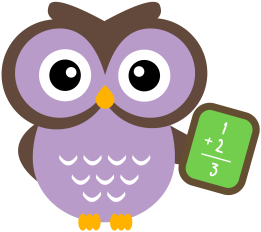 Monthly Family Math ChecklistOnce the task is completed, please have your child complete the checklist by coloring a happy face or sad face to reflect on their work. Teacher Comments:I understood the task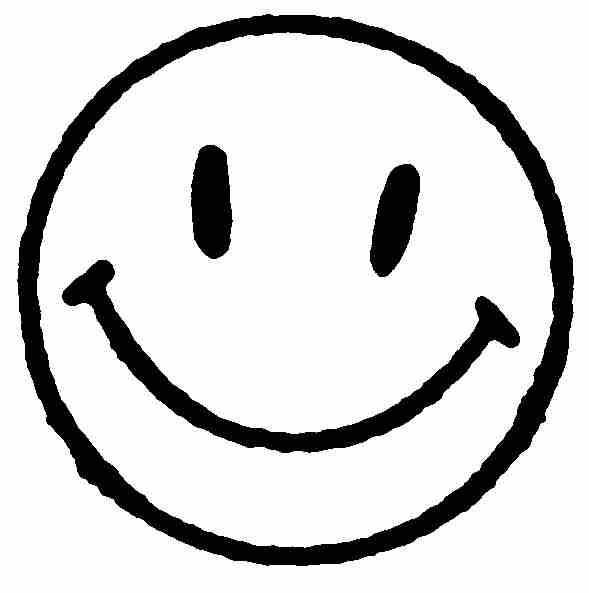 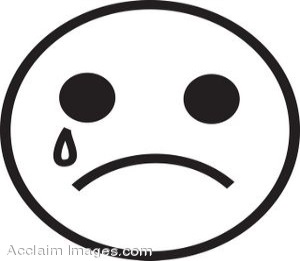 I solved the problem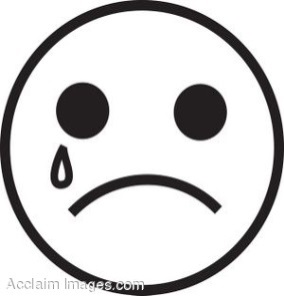 I showed my work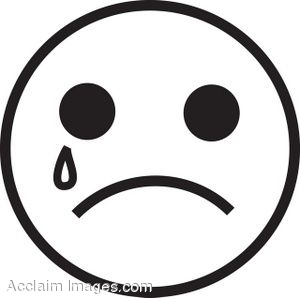 I explained my answer